T.C.TÜRKİYE RADYO-TELEVİZYON KURUMU GENEL MÜDÜRLÜĞÜ(Reklam Dairesi Başkanlığı)TAAHHÜTNAMEKurumunuz arşivinde yer alan, “…………………………………………...………” adlı programı kişisel arşivimde bulundurmak üzere TRT Logo’lu olarak Kurumunuz arşivinden teslim aldım. Söz konusu görüntüleri belirtilen amaç dışında, görüntülerde yer alan kişi ve kurumların hak ve menfaatlerini zedeleyici, küçük düşürücü, rencide edici bir amaçla kullanmayacağımı ve söz konusu görüntülere ilişkin olarak bağlantılı hak sahiplerinden gelecek her türlü talebin sorumluluğunun tarafıma ait olduğunu, TRT’nin tazminat, telif, ceza ve/veya herhangi bir ad altında ödemek zorunda kalacağı bedeli hiçbir yazılı ihtara ve mahkeme kararına gerek olmaksızın TRT hesabına net ve kesintisiz olarak yatıracağımı, ayrıca söz konusu görüntüleri başka bir amaçla ve/veya ticari amaçla kullanmam halinde TRT’nin ve hak sahibi üçüncü şahısların ödememi talep edeceği her türlü zararı tazminle yükümlü olduğumu kabul ve taahhüt ederim.         /      / 2021İsim Soyisim 		:TC Kimlik Numarası	:  İmza 			:İletişim Bilgileri		:Telefon :e-posta  : Adres    : 							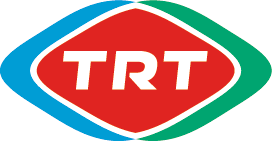 